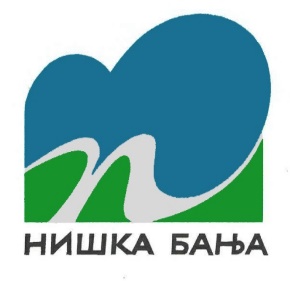 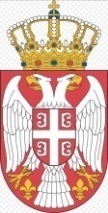 Град НишГрадска општина Нишка Бањаул.Синђелићева бр. 3Нишка БањаБрој: 3-1/4-2021-04/4Датум: 15.01.2021ПОЗИВ ЗА ПОДНОШЕЊЕ ПОНУДАПредмет набавке: радова – текуће поправке и одржавање зграда, за потребе Градске општине Нишка Бања.Критеријум за избор најповољније понуде: најнижа понуђена цена   	Цена је фиксна и не може се мењати током трајања уговора.Уколико након рангирања,  два или више понуђача понуде  исту цену  предност ће имати понуда  која има краћи рок испоруке добара У случају да две или више понуда имају исти број поена, исту понуђену цену и исти рок испоруке, предност ће имати понуда која има дужи рок плаћања. У случају да су две или више понуда идентичне по свим елементима критеријума, предност ће имати понуда која је прва пристигла код наручиоца.Време и место подношења понуда: Понуде се достављају  у затвореној коверти   лично или путем  поште на адресу: Градска општина Нишка Бања, ул. Синђелићева бр. 3, 18205 Нишка Бања, са   назнаком:    Не отварати  - Понуда за набавку радова – текуће поправке и одржавање зграда, за потребе Градске општине Нишка Бања. Понуђач је дужан да на полеђини  коверте назначи   назив , адресу, телефон и контакт особу.	У понуди назначити рок испоруке и начин плаћања .Крајњи рок достављања понуда: 25.01.2021. године до 11,00 сати на  наведеној адреси,  без обзира на начин достављања. Благовременим ће се сматрати понуде које буду физички  пристигле код наручиоца до 11:00  сати последњег дана рока. Отварање понуда обавиће се последњег дана рока за пријем понуда у просторијама ГО Нишка Бања  у 11 сати и 15 минута. У Нишкој Бањи,15.01.2021. године   				   Градска општина Нишка Бања      ул.Синђелићева бр.3      18205  Нишка Бања VI ОБРАЗАЦ ПОНУДЕПонуда бр ________________ од __________________ набавке радова – текуће поправке и одржавање зграда.1)ОПШТИ ПОДАЦИ О ПОНУЂАЧУ2) ПОНУДУ ПОДНОСИ: Напомена: заокружити начин подношења понуде и уписати податке о подизвођачу, уколико се понуда подноси са подизвођачем, односно податке о свим учесницима заједничке понуде, уколико понуду подноси група понуђача3) ПОДАЦИ О ПОДИЗВОЂАЧУ Напомена: Табелу „Подаци о подизвођачу“ попуњавају само они понуђачи који подносе  понуду са подизвођачем, а уколико има већи број подизвођача од места предвиђених у табели, потребно је да се наведени образац копира у довољном броју примерака, да се попуни и достави за сваког подизвођача.4) ПОДАЦИ О УЧЕСНИКУ  У ЗАЈЕДНИЧКОЈ ПОНУДИНапомена: Табелу „Подаци о учеснику у заједничкој понуди“ попуњавају само они понуђачи који подносе заједничку понуду, а уколико има већи број учесника у заједничкој понуди од места предвиђених у табели, потребно је да се наведени образац копира у довољном броју примерака, да се попуни и достави за сваког понуђача који је учесник у заједничкој понуди.ИЗЈАВА ПОНУЂАЧАО ИСПУЊАВАЊУ УСЛОВА ИЗ ЧЛ. 118. ЗАКОНА 	У складу са чланом 118. Закона, под пуном материјалном и кривичном одговорношћу, као заступник понуђача, дајем следећуИ З Ј А В У	Понуђач  _____________________________________________[навести назив понуђача] у поступку Набавке  радова – текуће поправке и одржавање зграда назива и ознаке из општег речника набавки CPV–45454000-4 за потребе Градске општине Нишка Бања  испуњава све услове из чл. 118  Закона, за предметну набавку, и то:Привредни субјект у понуди, односно пријави доставља изјаву о испуњености критеријума за квалитативни избор привредног субјекта (у даљем тексту: изјава о испуњености критеријума) на стандардном обрасцу, којом потврђује да:не постоје основи за искључењеиспуњава захтеване критеријуме за избор привредног субјекта,испуњава критеријуме или правила одређена за смањење броја способних кандидата у складу са чланом 64. Овог закона , ако је применљиво.Место:_____________                                                            Понуђач:Датум:_____________                         М.П.                     _____________________      Напомена: Уколико понуду подноси група понуђача, Изјава мора бити потписана од стране овлашћеног лица сваког понуђача из групе понуђача и оверена печОПИС ПРЕДМЕТА НАБАВКЕ : Набавка радова – текуће поправке и одржавање зградаСпецификација:Датум 					              Понуђач        М. П. _____________________________			________________________________Напомена: Понуђачи који у понуди дају одговарајуће производе дужни су да наведу назив робне марке и да на евентуални накнадни захтев наручиоца доставе узорке ради провере квалитета понуђених добара. У случају да понуђачи не доставе тражене узорке за еквиваленте на увид, њихове понуде се неће узети у разматрање.Комисија ће приликом увида у донете уторке за еквиваленте оценити да ли одговарају траженом квалитету.Количине су дате оквирно и Наручилац  задржава право да у складу са потребама набави мању или већу количину до износа процењене вредности набавке и средстава предвиђених у буџету за наведену намену.Понуђач са којим ће бити закључен уговор у обавези је да тражена добра транспортује и испоручи до наручиоца у Нишкој Бањи, ул. Синђелићева бр.3,  тако да понуђена цена обухвата и све зависне трошкове набавке ( трошкове транспорта ...).1.    ИЗВРШЕЊЕ РАДОВАИзвршење радова сукцесивно у року од  _______ дана од дана пријема наруџбенице . Место извршења : на адресу Градске општине Нишка Бања, ул. Синђелићева бр. 3.ПЛАЋАЊЕНачин плаћања : по испоруци робе и пријему фактуре у року од ____________ дана, а најкасније у року од 45 дана од дана пријема фактуре.Захтеви у погледу начина, рока и услова плаћања:Рок плаћања биће опредељен понудом понуђача.Плаћање се врши уплатом на рачун понуђача.Наручилац не дозвољава могућност авансног плаћањаОСТАЛЕ ОБАВЕЗЕПрихватање рекламација  у року од _____________данаОтклањање недостатака у периоду од____________дана                                                                                                                                                ВАЖЕЊА ПОНУДЕРок важења понуде је _________ дана. ( не може бити краћи од 30 дана од дана отварања понуда).Напомене: Образац понуде понуђач мора да попуни, овери печатом и потпише, чиме потврђује да су тачни подаци који су у обрасцу понуде наведени. Уколико понуђачи подносе заједничку понуду, група понуђача може да се определи да образац понуде потписују и печатом оверавају сви понуђачи из групе понуђача или група понуђача може да одреди једног понуђача из групе који ће попунити, потписати и печатом оверити образац понуде.Датум 					              Понуђач    М. П. _____________________________			_______________________________.Назив понуђача:Адреса понуђача:Матични број понуђача:Порески идентификациони број понуђача (ПИБ):Име особе за контакт:Електронска адреса понуђача (e-mail):Телефон:Телефакс:Број рачуна понуђача и назив банке:Лице овлашћено за потписивање уговораА) САМОСТАЛНО Б) СА ПОДИЗВОЂАЧЕМВ) КАО ЗАЈЕДНИЧКУ ПОНУДУ1)Назив подизвођача:Адреса:Матични број:Порески идентификациони број:Име особе за контакт:Проценат укупне вредности набавке који ће извршити подизвођач:Део предмета набавке који ће извршити подизвођач:2)Назив подизвођача:Адреса:Матични број:Порески идентификациони број:Име особе за контакт:Проценат укупне вредности набавке који ће извршити подизвођач:Део предмета набавке који ће извршити подизвођач:1)Назив учесника у заједничкој понуди:Адреса:Матични број:Порески идентификациони број:Име особе за контакт:2)Назив учесника у заједничкој понуди:Адреса:Матични број:Порески идентификациони број:Име особе за контакт:3)Назив учесника у заједничкој понуди:Адреса:Матични број:Порески идентификациони број:Име особе за контакт:р.бр.Врста радовај.м.Цена без ПДВЦена са ПДВ1Ручни ископ рова за темеље 4 јарболаm³2Набавка, транспорт, насипање шљунка у слоју испод темеља за 4 јарболаm³3Бетонирање армирано бетонских стопа темеља, бетоном МВ-30 за 4 јарболаm³4Набавка и уградња анкер плоче d=10mm, са 4 анкера на који се постављају стубови јарболаkomУКУПНОУКУПНО